Отчет о проведении ярмарки 6 ноября 2020.          06 ноября 2020г. в р.п. Иловля в 8 утра – в центре, между магазинами «МАН» и «Радеж» была организована ярмарка сельскохозяйственной продукции и перерабатывающей промышленности. Несмотря на пасмурную погоду жителям и гостям поселка было тепло и весело. Обстановка вокруг радовала глаз и поднимала настроение: работа фотозон и аниматоров, колесо удачи, при вращении которого, мог выпасть приз в виде вкусных даров осени.            В связи с эпидемиологической обстановкой традиции проведения этого       праздника были изменены, в условиях соблюдения мер по профилактике      распространения коронавирусной инфекции, праздничный мини концерт был     организован под открытым небом, при участии работников Отдела культуры и    библиотечного обслуживания, звучали песни в исполнении С. Сосницкого, С.     Бондаренко, Т. Супруновой, И. Сергиевской и дуэт Р. Фдоровой и И.      Гомзиной.          Впервые под открытым небом показал свой спектакль-сказку «Вирус-коронавирус» кукольный театр, под руководством Г. Коробовой, сотрудницы МБОУ ДО Центра детского творчества.           К сожалению, в условиях соблюдения мер по профилактике распространения коронавирусной инфекции, не представляется возможным организовать и провести традиционные массовые мероприятия. Но это не повод унывать и скучать! 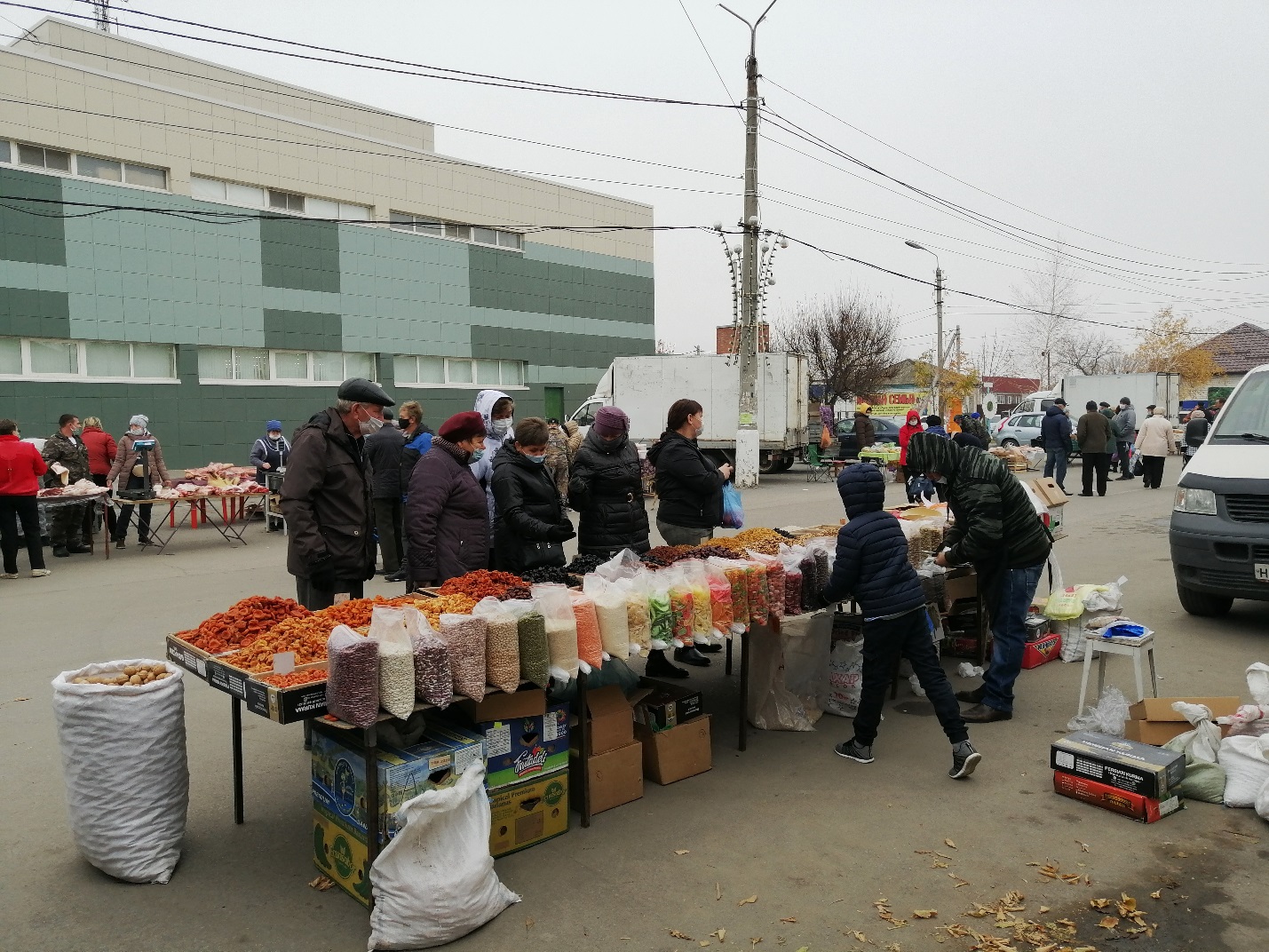 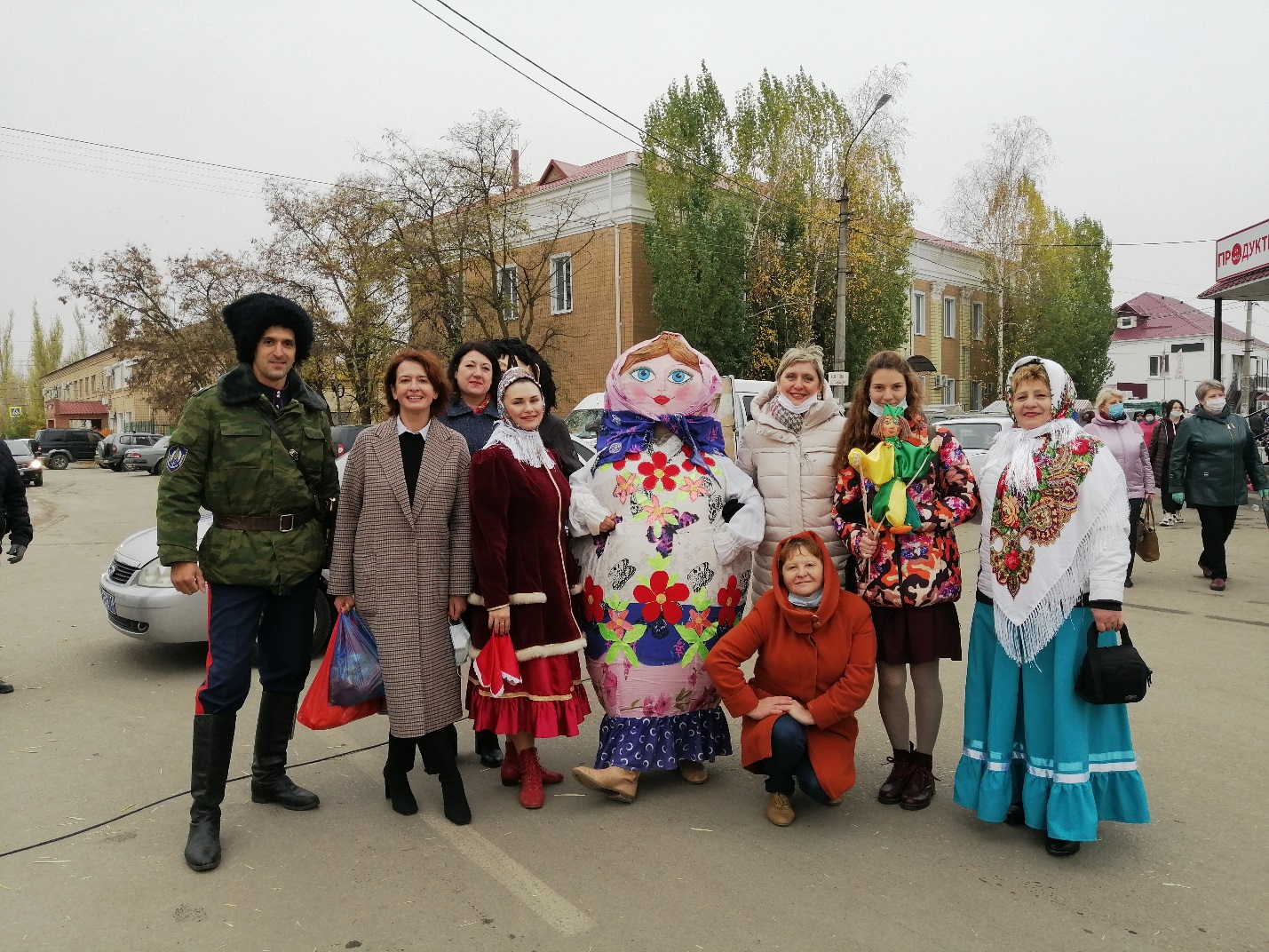 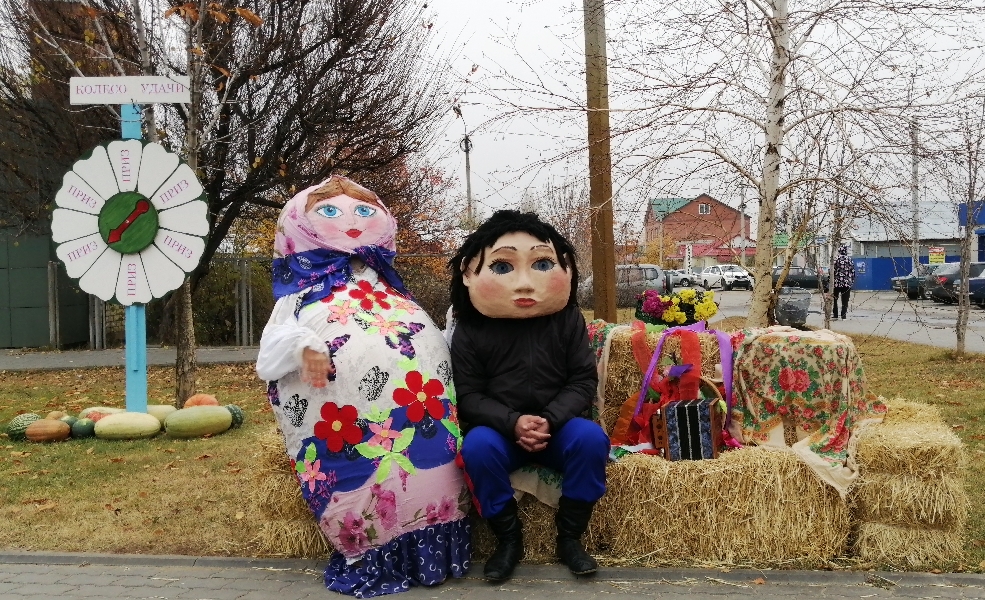 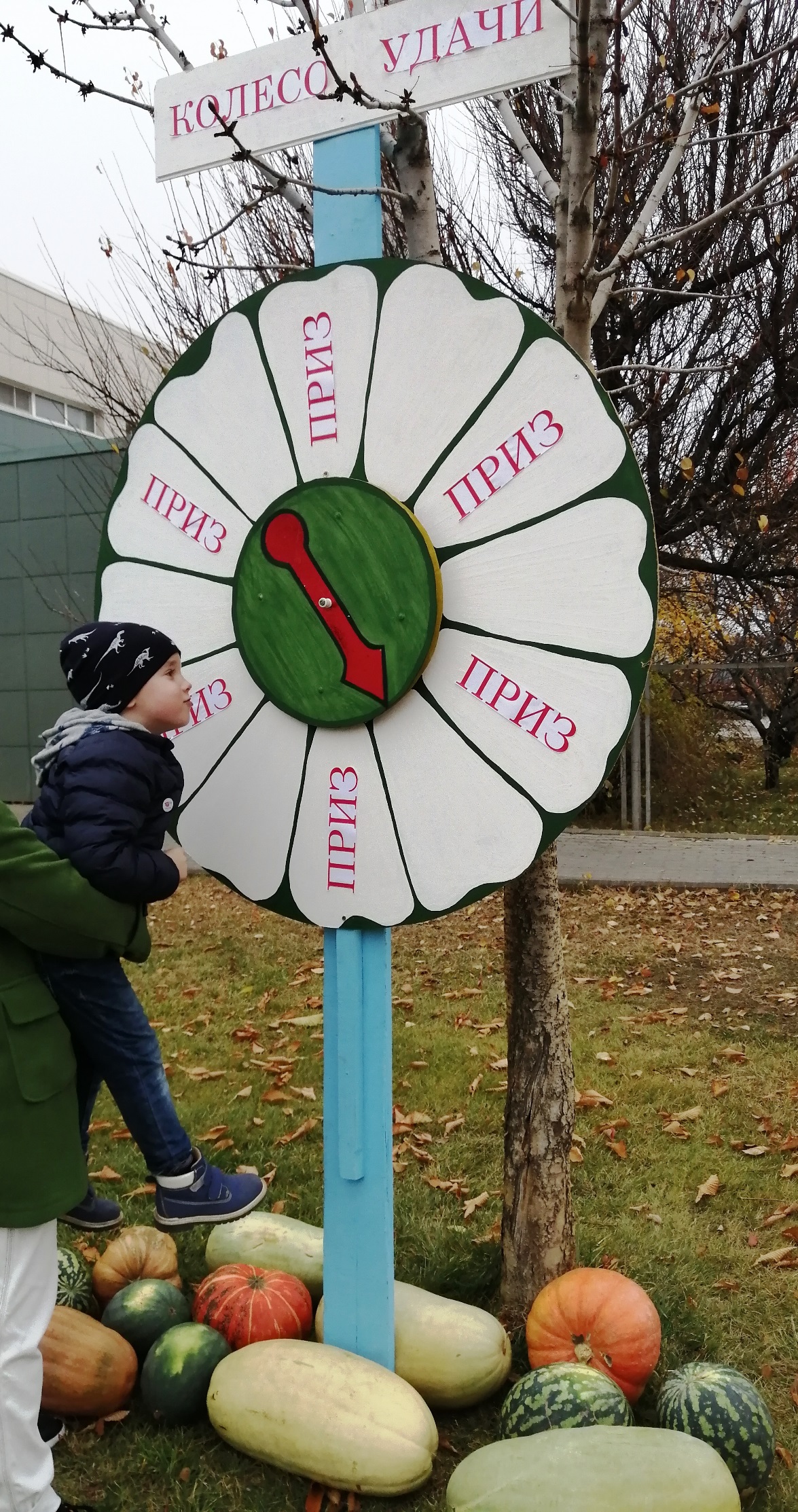 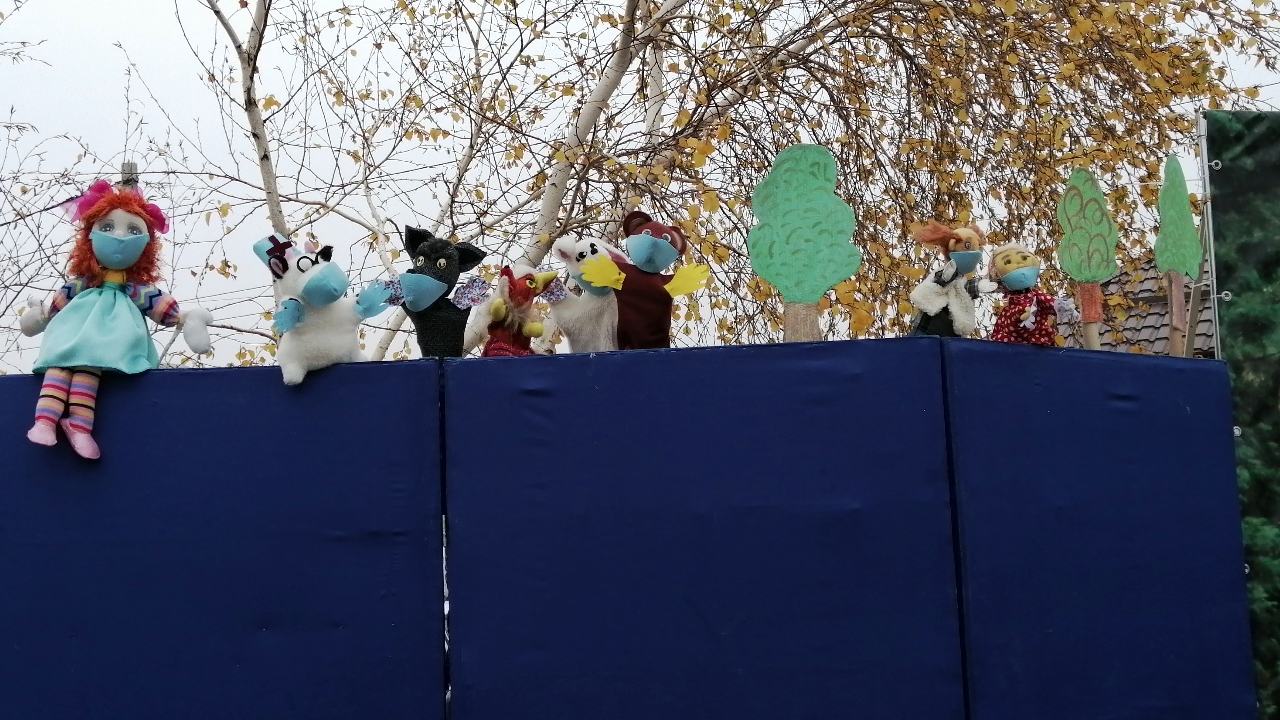 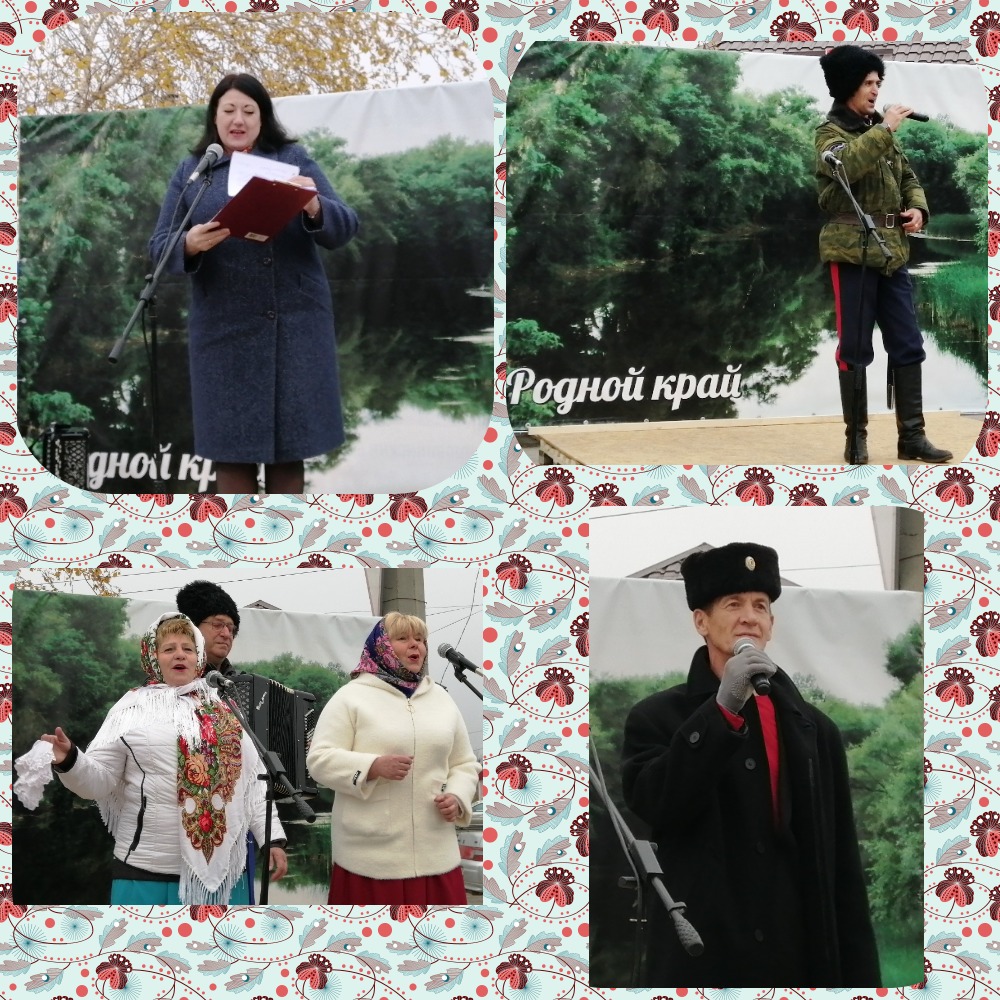 